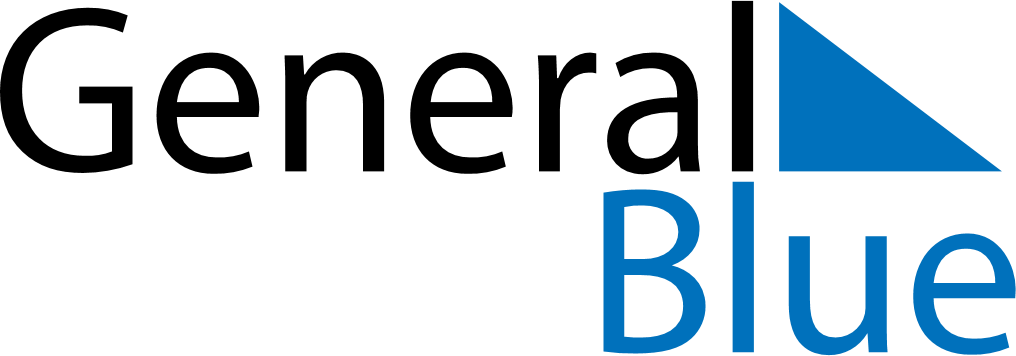 September 2023September 2023September 2023September 2023September 2023September 2023VaticanVaticanVaticanVaticanVaticanVaticanMondayTuesdayWednesdayThursdayFridaySaturdaySunday12345678910Nativity of Mary1112131415161718192021222324252627282930NOTES